Kritéria pro udělování dotací v rámci vyhlášeného Programu z rozpočtu města Město Albrechtice pro oblast kultura a ostatní činnost 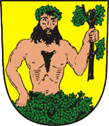 1. Žádosti o poskytnutí dotace předkládají žadatelé v termínu od 1.1. do 28. 2. pro daný kalendářní rok. 2. Podpořeny budou akce, určené pro širokou veřejnost, případně pro více organizací, škol apod., nikoli jen pro organizaci žadatele. 3. Není možné žádat o dotaci na tentýž projekt (dle jeho charakteristiky, smyslu, cíle a přínosu) v dotačních programech z různých oblastí (sociální, kultura, sport). 4. Žadatel musí mít sídlo ve Městě Albrechticích a přilehlých městských částí. 5. Žádost se podává pouze na předepsaném tiskopise v příloze pro jednotlivé oblasti pro daný rok. Formulář žádosti je ke stažení na stránkách města www.mesto-albrechtice.cz 6. Žádost se podává 1x písemně. 7. Žadatel o poskytnutí dotace může písemnou žádost zaslat doporučeně, předat osobně prostřednictvím podatelny MěÚ. 8. Žádosti musí být předloženy pevně spojené nebo sešité (např. sešívačkou). Všechny stránky musí být očíslované. 9. Seznam povinných příloh: a. Formulář žádosti – originál. b. Čestné prohlášení žadatele (viz. Příloha č. 1) - originál. c. Smlouva z peněžního ústavu o zřízení bankovního účtu – kopie (v případě, že již nebyla předložena)10. Každý žadatel může předložit max. 1 žádost o poskytnutí dotace v oblasti kultury a max. 1 žádost v oblasti ostatní činnost v daném dotačním období. Do jedné žádosti může žadatel zahrnout více jednorázových podobných kulturních akcí. Každá akce musí mít v žádosti samostatný rozpočet. Pokud uvedl žadatel v jedné žádosti více jednorázových akcí, musí být předložené doklady v závěrečné zprávě a vyúčtování poskytnuté dotace přehledně označeny názvem konkrétní akce. 11. Závěrečná zpráva a vyúčtování poskytnuté dotace bude předkládána na předepsaném formuláři, který je ke stažení na stránkách města www.mesto-albrechtice.cz Finanční výbor (dále jen FV) při hodnocení jednotlivých projektů, které splnily všechny formální náležitosti a obsahují všechny povinné přílohy, vychází z míry splnění následujících kritérií: Hodnotící kritéria Hodnocení míry plnění 1. Přínos projektu pro město a občany města 	1 – 10 bodů 2. Jasnost a srozumitelnost záměru 		1 – 5 bodů 3. Srozumitelnost a věrohodnost rozpočtu 	1 – 5 bodů 4. Originalita a jedinečnost projektu 		1 – 5 bodů 5. Tradice pořádané akce 			3. ročník ……3 body min. 5.ročník……..6 bodů min.10.ročník……9 bodů 6. Schopnost spolufinancování z jiných zdrojů              			1 – 5 bodů 7. Jiná bonusová kritéria – pořadatel zadá další pozitiva a specifika akce 1 – 5 bodů Způsobilým výdajem při předložení vyúčtování není takový výdaj, který žadateli vznikl úhradou plnění jinému žadateli, jenž obdržel dotaci z téhož dotačního titulu v témže kalendářním roce. Na výdaje, které žadatel uskutečnil před obdržením dotace jiným žadatelem, se tento zákaz nevztahuje. Přehled žadatelů z téhož dotačního titulu je volně dostupný na www stránkách poskytovatele. Předložená žádost může být rozhodnutím FV vyřazena z posuzování v případě nesplnění Kritérií či nedoložení rozpočtu. Důvod nehodnocení žádosti komisí sdělí pověřený zaměstnanec písemně žadateli. Žadatel může dosáhnout maximálně 44 bodů u jednoho hodnotitele (člen FV). Výsledný bodový součet bude stěžejním kritériem pro přiznání výše dotace poměrovým systémem. Pozn.: Tento dokument byl schválen usnesením Zastupitelstva města Město Albrechtice č. 21/26Z/10 ze dne 24.11.2021